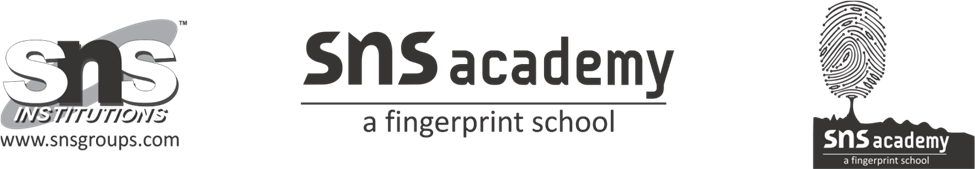 Grade: I   Subject: English            Worksheet ( Revision)I. Write the rhyming word for each word. 1. pig   __________                    2. tap _____________ 3. bed   __________                   4. net _____________ 5. sit    __________                    6. tin _____________ 7. dog   __________                   8. bat ____________9. mug __________                 10. bun ____________ II. Write person, place, animal or thing for the words.11. dog          ___________________12. Ram         ___________________13. school      ___________________14. bat            ___________________15. room        ____________________16. Salma       ____________________17. toy            ____________________18. zoo          ____________________19. lion           ____________________20. horse        ____________________